\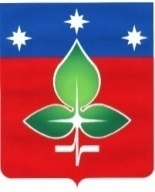 Ревизионная комиссия города ПущиноИНН 5039005761, КПП503901001, ОГРН 1165043053042ул. Строителей, д.18а , г. Пущино, Московская область, 142290Тел. (4967) 73-22-92; Fax: (4967) 73-55-08ЗАКЛЮЧЕНИЕ №33по результатам финансово-экономической экспертизы проекта постановления Администрации городского округа Пущино «О внесении изменений в муниципальную программу«Переселение граждан из аварийного жилищного фонда»на 2020-2024 годы»05.10.2021 г.Основание для проведения экспертизы: Настоящее заключение составлено по итогам финансово-экономической экспертизы проекта постановления Администрации городского округа Пущино «О внесении изменений в муниципальную программу «Переселение граждан из аварийного жилищного фонда» на 2020-2024 годы» на основании:- пункта 2 статьи 157 «Бюджетные полномочия органов государственного (муниципального) финансового контроля» Бюджетного кодекса Российской Федерации;- подпункта 7 пункта 2 статьи 9 «Основные полномочия контрольно-счетных органов» Федерального закона Российской Федерации от 07.02.2011 № 6-ФЗ «Об общих принципах организации и деятельности контрольно-счетных органов субъектов Российской Федерации и муниципальных образований»;- подпункта 3 пункта 4.9 статьи 4 Положения о Ревизионной комиссии города Пущино, утвержденного Решением Совета депутатов города от 19 февраля 2015 г. N 68/13 (с изменениями и дополнениями);- пункта 4 раздела IV Порядка формирования и реализации муниципальных программ городского округа Пущино Московской области, утвержденного Постановлением Администрации городского округа Пущино от 08.11.2016 № 515-п (с изменениями и дополнениями).	1. Цель экспертизы: правомерность внесения изменений, выявление факторов риска при формировании средств бюджета, создающих условия для последующего неправомерного и (или) неэффективного использования средств бюджета, анализ достоверности оценки объема расходных обязательств, оценка правомерности и обоснованности структуры расходных обязательств муниципальной программы «Переселение граждан из аварийного жилищного фонда» на 2020-2024 годы (далее – проект Программы).2. Предмет экспертизы: проект Программы, материалы и документы финансово-экономических обоснований указанного проекта в части, касающейся расходных обязательств городского округа Пущино.3. Правовую основу финансово-экономической экспертизы проекта Программы составляют следующие правовые акты: Бюджетный кодекс Российской Федерации, Федеральный закон от 06.10.2003 № 131-ФЗ «Об общих принципах организации местного самоуправления в Российской Федерации, постановление Администрации городского округа  Пущино от 25.11.2019 №492-п «Об утверждении перечня муниципальных программ городского округа Пущино», Распоряжение  председателя Ревизионной комиссии города Пущино от 25 декабря 2017 года № 09 «Об утверждении Стандарта внешнего муниципального финансового контроля «Финансово-экономическая экспертиза проектов муниципальных программ».В соответствии с Постановлением Администрации города Пущино от 08.11.2016 №515-п «Об утверждении порядка разработки и реализации муниципальных программ городского округа Пущино Московской области» (с изменениями и дополнениями) с проектом Программы представлены следующие документы:	1) проект Постановления Администрации городского округа Пущино «Об утверждении муниципальной программы «Переселение граждан из аварийного жилищного фонда» на 2020-2024 годы»;	2) паспорт муниципальной программы «Переселение граждан из аварийного жилищного фонда» на 2020-2024 годы;            3) Паспорт подпрограммы 2 ««Обеспечение мероприятий по переселению граждан из аварийного жилищного фонда в Московской области»	4) перечень мероприятий Подпрограммы 2 «Обеспечение мероприятий по переселению граждан из аварийного жилищного фонда в Московской области;
            5) Пояснительная записка.	4. При проведении экспертизы представленного проекта постановления установлено следующее:           4.1.  Внесение изменений в муниципальную программу соответствует п.1 раздела IV постановления Администрации города Пущино от 08.11.2016 № 515-п «Об утверждении Порядка разработки и реализации муниципальных программ городского округа Пущино Московской области» (с изменениями и дополнениями).           4.2. Общий объем финансирования муниципальной программы не меняется и соответствует  Решению Совета депутатов городского округа Пущино №186/38 от 30.09.2021 года «О внесении изменений в решение Совета депутатов городского округа Пущино от 10.12.2020 № 122/25 «О бюджете городского округа Пущино на 2021 год и на плановый период 2022 и 2023 годов».              Изменение объемов финансирования программы приведены в Таблице №1.Таблица №1Объемы финансирования муниципальной программы «Переселение граждан из аварийного жилищного фонда»на 2020-2024 годы	4.3.  Общий объем финансирования муниципальной программы остался прежним, а объем финансирования по годам меняется за счет следующих изменений в разделе 11.1. «Паспорт Подпрограммы 2 «Обеспечение мероприятий по переселению граждан из аварийного жилищного фонда в Московской области» :           - сумма бюджета Московской области на 2021 год увеличилась на 85 288,39 тыс. рублей и составляет 167 999,77 тыс. рублей, сумма бюджета городского округа Пущино на 2021 год увеличилась на 11 410,46 тыс. рублей и составляет 22 476,16 тыс. рублей,          - сумма бюджета Московской области на 2022 год уменьшилась на 85 288,39 тыс. рублей и составляет 391 999,47 тыс. руб., сумма бюджета городского округа Пущино на 2022 год уменьшилась на 11 410,47 тыс. рублей и составляет 52 444,37 тыс. руб.	5. Выводы: изменения в муниципальную программу «Переселение граждан из аварийного жилищного фонда» на 2020-2024 годы вносятся в соответствии со ст.179 Бюджетного кодекса РФ. Объем финансирования муниципальной программы соответствует  Решению Совета депутатов городского округа Пущино №186/38 от 30.09.2021 года «О внесении изменений в решение Совета депутатов городского округа Пущино от 10.12.2020 № 122/25 «О бюджете городского округа Пущино на 2021 год и на плановый период 2022 и 2023 годов». .Председатель Ревизионной комиссии                                                          Е.Е. ПрасоловаИсточники финансирования муниципальной программы, в том числе по годам:Расходы (тыс. рублей)Расходы (тыс. рублей)Расходы (тыс. рублей)Расходы (тыс. рублей)Расходы (тыс. рублей)Расходы (тыс. рублей)Расходы (тыс. рублей)Источники финансирования муниципальной программы, в том числе по годам:Всего2020 год2021 год2022 год2023 год2024 годМП "Переселение граждан из аварийного жилищного фонда" на 2020-2024 годы Всего, в том числе по годам:634 919,770,0093 777,08541 142,700,000,00Средства федерального бюджета0,000,000,000,000,000,00Средства бюджета Московской области559 999,240,0082 711,38477 287,860,000,00Средства бюджета городского округа74 920,530,0011 065,7063 854,840,000,00Внебюджетные источники0,000,000,000,000,000,00ПРОЕКТ МП "Переселение граждан из аварийного жилищного фонда" на 2020-2024 годы, Всего, в том числе по годам:634 919,770,00190 475,93444 443,840,000,00Средства федерального бюджета0,000,000,000,000,000,00Средства бюджета Московской области559 999,240,00167 999,77391 999,470,000,00Средства бюджета городского округа74 920,530,0022 476,1652 444,370,000,00Внебюджетные источники0,000,000,000,000,000,00